АДМИНИСТРАЦИЯ МУНИЦИПАЛЬНОГО ОБРАЗОВАНИЯНАЗИЕВСКОЕ ГОРОДСКОЕ ПОСЕЛЕНИЕКИРОВСКОГО МУНИЦИПАЛЬНОГО РАЙОНА ЛЕНИНГРАДСКОЙ ОБЛАСТИП О С Т А Н О В Л Е Н И Еот 03 февраля 2023 года № 20Об утверждении муниципальной программы  «Совершенствование и развитие улично-дорожной сети в муниципальном образовании Назиевское городское поселение Кировского муниципального района Ленинградской области»В соответствии с Федеральным законом от 6 октября 2003 года   № 131-ФЗ «Об общих принципах организации местного самоуправления в Российской Федерации», Порядком разработки, реализации и оценки эффективности муниципальных программ муниципального образования Назиевское городское поселение Кировского муниципального района Ленинградской области, утвержденным постановлением администрации муниципальном образовании Назиевское городское поселение Кировского муниципального района Ленинградской области от 26 ноября 2021 года   № 250:Утвердить муниципальную программу «Совершенствование                 и развитие улично-дорожной сети в муниципальном образовании Назиевское городское поселение Кировского муниципального района Ленинградской области» согласно приложению к настоящему постановлению.Считать утратившими силу: - постановление администрации муниципального образования Назиевское городское поселение Кировского муниципального района Ленинградской области от 14 декабря 2021 года № 267 «Об утверждении муниципальной программы «Совершенствование и развитие улично-дорожной сети в муниципальном образовании Назиевское городское поселение Кировского муниципального района Ленинградской области на 2022-2024 годы»;-  постановление администрации муниципального образования Назиевское городское поселение Кировского муниципального района Ленинградской области от  9 июня 2022 года №121 «О внесении изменений      в постановление администрации МО Назиевское городское поселение  от 14 декабря 2021 года № 267 «Об утверждении муниципальной программы «Совершенствование и развитие улично-дорожной сети в муниципальном образовании Назиевское городское поселение Кировского муниципального района Ленинградской области на 2022-2024 годы».Опубликовать настоящее постановление в газете «Назиевский  Вестник» и на официальном информационном сайте  МО Назиевское городское поселение  в сети «Интернет» (http://nazia.lenobl.ru/).Настоящее постановление вступает в силу со дня его официального опубликования.Заместитель главы администрации	 				               С. П. БасковПриложение к постановлению  администрациимуниципального образованияНазиевское городское поселениеКировского муниципального районаЛенинградской   областиот 03.02.2023 года № 20Приложение 2к паспорту муниципальной программыПриложение 3к паспорту муниципальной программыПлан реализации муниципальной программы  "Совершенствование и развитие улично-дорожной сети в муниципальном образовании Назиевское городское поселение Кировского муниципального района Ленинградской области"ПаспортПаспортПаспортПаспортПаспортПаспортПаспортмуниципальной программы «Совершенствование и развитие улично-дорожной сети в муниципальном образовании Назиевское городское поселение Кировского муниципального района Ленинградской области»муниципальной программы «Совершенствование и развитие улично-дорожной сети в муниципальном образовании Назиевское городское поселение Кировского муниципального района Ленинградской области»муниципальной программы «Совершенствование и развитие улично-дорожной сети в муниципальном образовании Назиевское городское поселение Кировского муниципального района Ленинградской области»муниципальной программы «Совершенствование и развитие улично-дорожной сети в муниципальном образовании Назиевское городское поселение Кировского муниципального района Ленинградской области»муниципальной программы «Совершенствование и развитие улично-дорожной сети в муниципальном образовании Назиевское городское поселение Кировского муниципального района Ленинградской области»муниципальной программы «Совершенствование и развитие улично-дорожной сети в муниципальном образовании Назиевское городское поселение Кировского муниципального района Ленинградской области»муниципальной программы «Совершенствование и развитие улично-дорожной сети в муниципальном образовании Назиевское городское поселение Кировского муниципального района Ленинградской области»Наименование муниципальной программы     «Совершенствование и развитие улично-дорожной сети в муниципальном образовании Назиевское городское поселение Кировского муниципального района Ленинградской области на 2022-2024 годы»«Совершенствование и развитие улично-дорожной сети в муниципальном образовании Назиевское городское поселение Кировского муниципального района Ленинградской области на 2022-2024 годы»«Совершенствование и развитие улично-дорожной сети в муниципальном образовании Назиевское городское поселение Кировского муниципального района Ленинградской области на 2022-2024 годы»«Совершенствование и развитие улично-дорожной сети в муниципальном образовании Назиевское городское поселение Кировского муниципального района Ленинградской области на 2022-2024 годы»«Совершенствование и развитие улично-дорожной сети в муниципальном образовании Назиевское городское поселение Кировского муниципального района Ленинградской области на 2022-2024 годы»«Совершенствование и развитие улично-дорожной сети в муниципальном образовании Назиевское городское поселение Кировского муниципального района Ленинградской области на 2022-2024 годы»Цели муниципальной программы  Создание качественной дорожной сети, повышение транспортно-эксплуатационного состояния существующих автомобильных дорог, направленного на эффективное содействие развитию экономики, решение социальных проблем, повышение жизненного и культурного уровня жителей муниципального образования Назиевское городское поселение Кировского муниципального района Ленинградской области.Создание качественной дорожной сети, повышение транспортно-эксплуатационного состояния существующих автомобильных дорог, направленного на эффективное содействие развитию экономики, решение социальных проблем, повышение жизненного и культурного уровня жителей муниципального образования Назиевское городское поселение Кировского муниципального района Ленинградской области.Создание качественной дорожной сети, повышение транспортно-эксплуатационного состояния существующих автомобильных дорог, направленного на эффективное содействие развитию экономики, решение социальных проблем, повышение жизненного и культурного уровня жителей муниципального образования Назиевское городское поселение Кировского муниципального района Ленинградской области.Создание качественной дорожной сети, повышение транспортно-эксплуатационного состояния существующих автомобильных дорог, направленного на эффективное содействие развитию экономики, решение социальных проблем, повышение жизненного и культурного уровня жителей муниципального образования Назиевское городское поселение Кировского муниципального района Ленинградской области.Создание качественной дорожной сети, повышение транспортно-эксплуатационного состояния существующих автомобильных дорог, направленного на эффективное содействие развитию экономики, решение социальных проблем, повышение жизненного и культурного уровня жителей муниципального образования Назиевское городское поселение Кировского муниципального района Ленинградской области.Создание качественной дорожной сети, повышение транспортно-эксплуатационного состояния существующих автомобильных дорог, направленного на эффективное содействие развитию экономики, решение социальных проблем, повышение жизненного и культурного уровня жителей муниципального образования Назиевское городское поселение Кировского муниципального района Ленинградской области.Задачи муниципальной программыУлучшение транспортно-эксплуатационного состояния соответствующей сети дорог; улучшение условий жизни жителей населенных пунктов муниципального образования Назиевское городское поселение Кировского муниципального района Ленинградской области.Улучшение транспортно-эксплуатационного состояния соответствующей сети дорог; улучшение условий жизни жителей населенных пунктов муниципального образования Назиевское городское поселение Кировского муниципального района Ленинградской области.Улучшение транспортно-эксплуатационного состояния соответствующей сети дорог; улучшение условий жизни жителей населенных пунктов муниципального образования Назиевское городское поселение Кировского муниципального района Ленинградской области.Улучшение транспортно-эксплуатационного состояния соответствующей сети дорог; улучшение условий жизни жителей населенных пунктов муниципального образования Назиевское городское поселение Кировского муниципального района Ленинградской области.Улучшение транспортно-эксплуатационного состояния соответствующей сети дорог; улучшение условий жизни жителей населенных пунктов муниципального образования Назиевское городское поселение Кировского муниципального района Ленинградской области.Улучшение транспортно-эксплуатационного состояния соответствующей сети дорог; улучшение условий жизни жителей населенных пунктов муниципального образования Назиевское городское поселение Кировского муниципального района Ленинградской области.Исполнители муниципальной программыАдминистрация муниципального образования Назиевское городское поселение Кировского муниципального района Ленинградской области, МКУ "Управление хозяйственного обеспечения и транспорта".Администрация муниципального образования Назиевское городское поселение Кировского муниципального района Ленинградской области, МКУ "Управление хозяйственного обеспечения и транспорта".Администрация муниципального образования Назиевское городское поселение Кировского муниципального района Ленинградской области, МКУ "Управление хозяйственного обеспечения и транспорта".Администрация муниципального образования Назиевское городское поселение Кировского муниципального района Ленинградской области, МКУ "Управление хозяйственного обеспечения и транспорта".Администрация муниципального образования Назиевское городское поселение Кировского муниципального района Ленинградской области, МКУ "Управление хозяйственного обеспечения и транспорта".Администрация муниципального образования Назиевское городское поселение Кировского муниципального района Ленинградской области, МКУ "Управление хозяйственного обеспечения и транспорта".Сроки реализации муниципальной программы2022 - 2025 годы2022 - 2025 годы2022 - 2025 годы2022 - 2025 годы2022 - 2025 годы2022 - 2025 годыПеречень подпрограмм      1. «Развитие сети автомобильных дорог местного значения в муниципальном образовании Назиевское городское поселение» муниципальной программы «Совершенствование и развитие автомобильных дорог в муниципальном образовании Назиевское городское поселение Кировского муниципального района Ленинградской области»1. «Развитие сети автомобильных дорог местного значения в муниципальном образовании Назиевское городское поселение» муниципальной программы «Совершенствование и развитие автомобильных дорог в муниципальном образовании Назиевское городское поселение Кировского муниципального района Ленинградской области»1. «Развитие сети автомобильных дорог местного значения в муниципальном образовании Назиевское городское поселение» муниципальной программы «Совершенствование и развитие автомобильных дорог в муниципальном образовании Назиевское городское поселение Кировского муниципального района Ленинградской области»1. «Развитие сети автомобильных дорог местного значения в муниципальном образовании Назиевское городское поселение» муниципальной программы «Совершенствование и развитие автомобильных дорог в муниципальном образовании Назиевское городское поселение Кировского муниципального района Ленинградской области»1. «Развитие сети автомобильных дорог местного значения в муниципальном образовании Назиевское городское поселение» муниципальной программы «Совершенствование и развитие автомобильных дорог в муниципальном образовании Назиевское городское поселение Кировского муниципального района Ленинградской области»1. «Развитие сети автомобильных дорог местного значения в муниципальном образовании Назиевское городское поселение» муниципальной программы «Совершенствование и развитие автомобильных дорог в муниципальном образовании Назиевское городское поселение Кировского муниципального района Ленинградской области»Перечень подпрограмм      2. «Ремонт тротуаров в муниципальном образовании Назиевское городское поселение» муниципальной программы «Совершенствование и развитие автомобильных дорог в муниципальном образовании Назиевское городское поселение Кировского муниципального района Ленинградской области2. «Ремонт тротуаров в муниципальном образовании Назиевское городское поселение» муниципальной программы «Совершенствование и развитие автомобильных дорог в муниципальном образовании Назиевское городское поселение Кировского муниципального района Ленинградской области2. «Ремонт тротуаров в муниципальном образовании Назиевское городское поселение» муниципальной программы «Совершенствование и развитие автомобильных дорог в муниципальном образовании Назиевское городское поселение Кировского муниципального района Ленинградской области2. «Ремонт тротуаров в муниципальном образовании Назиевское городское поселение» муниципальной программы «Совершенствование и развитие автомобильных дорог в муниципальном образовании Назиевское городское поселение Кировского муниципального района Ленинградской области2. «Ремонт тротуаров в муниципальном образовании Назиевское городское поселение» муниципальной программы «Совершенствование и развитие автомобильных дорог в муниципальном образовании Назиевское городское поселение Кировского муниципального района Ленинградской области2. «Ремонт тротуаров в муниципальном образовании Назиевское городское поселение» муниципальной программы «Совершенствование и развитие автомобильных дорог в муниципальном образовании Назиевское городское поселение Кировского муниципального района Ленинградской областиИсточники финансирования муниципальной программы:Расходы (тыс. руб.)Расходы (тыс. руб.)Расходы (тыс. руб.)Расходы (тыс. руб.)Расходы (тыс. руб.)Источники финансирования муниципальной программы:ИтогоИтого2022 год2023год2024 год2025 годИтого54 368,854 368,814 329,413 888,321 328,94 822,0Средства бюджета МО Назиевское городское поселение18 188,218 188,23 907,74 636,54 822,04 822,0Средства бюджета Ленинградской области36 180,436 180,410 421,79 251,816 506,90,0Планируемые результаты реализации муниципальной программыОбеспечение сохранности существующей сети дорог, ремонт   автомобильных дорог общего пользования, ремонт тротуаров муниципального образования Назиевское городское поселение Кировского муниципального района Ленинградской области, обеспечение безопасности дорожного движения, обеспечение оптимальных условий движения транспортных потоков.Обеспечение сохранности существующей сети дорог, ремонт   автомобильных дорог общего пользования, ремонт тротуаров муниципального образования Назиевское городское поселение Кировского муниципального района Ленинградской области, обеспечение безопасности дорожного движения, обеспечение оптимальных условий движения транспортных потоков.Обеспечение сохранности существующей сети дорог, ремонт   автомобильных дорог общего пользования, ремонт тротуаров муниципального образования Назиевское городское поселение Кировского муниципального района Ленинградской области, обеспечение безопасности дорожного движения, обеспечение оптимальных условий движения транспортных потоков.Обеспечение сохранности существующей сети дорог, ремонт   автомобильных дорог общего пользования, ремонт тротуаров муниципального образования Назиевское городское поселение Кировского муниципального района Ленинградской области, обеспечение безопасности дорожного движения, обеспечение оптимальных условий движения транспортных потоков.Обеспечение сохранности существующей сети дорог, ремонт   автомобильных дорог общего пользования, ремонт тротуаров муниципального образования Назиевское городское поселение Кировского муниципального района Ленинградской области, обеспечение безопасности дорожного движения, обеспечение оптимальных условий движения транспортных потоков.Обеспечение сохранности существующей сети дорог, ремонт   автомобильных дорог общего пользования, ремонт тротуаров муниципального образования Назиевское городское поселение Кировского муниципального района Ленинградской области, обеспечение безопасности дорожного движения, обеспечение оптимальных условий движения транспортных потоков.Приложение 1к паспорту муниципальной программыПаспорт подпрограммыПриложение 1к паспорту муниципальной программыПаспорт подпрограммыПриложение 1к паспорту муниципальной программыПаспорт подпрограммыПриложение 1к паспорту муниципальной программыПаспорт подпрограммыПриложение 1к паспорту муниципальной программыПаспорт подпрограммыПриложение 1к паспорту муниципальной программыПаспорт подпрограммыПриложение 1к паспорту муниципальной программыПаспорт подпрограммыПриложение 1к паспорту муниципальной программыПаспорт подпрограммыПриложение 1к паспорту муниципальной программыПаспорт подпрограммыПриложение 1к паспорту муниципальной программыПаспорт подпрограммыПриложение 1к паспорту муниципальной программыПаспорт подпрограммы«Развитие сети автомобильных дорог местного значения в муниципальном образовании  Назиевское городское поселение» муниципальной программы «Совершенствование и развитие улично-дорожной сети в муниципальном образовании Назиевское городское поселение  Кировского муниципального района Ленинградской области»«Развитие сети автомобильных дорог местного значения в муниципальном образовании  Назиевское городское поселение» муниципальной программы «Совершенствование и развитие улично-дорожной сети в муниципальном образовании Назиевское городское поселение  Кировского муниципального района Ленинградской области»«Развитие сети автомобильных дорог местного значения в муниципальном образовании  Назиевское городское поселение» муниципальной программы «Совершенствование и развитие улично-дорожной сети в муниципальном образовании Назиевское городское поселение  Кировского муниципального района Ленинградской области»«Развитие сети автомобильных дорог местного значения в муниципальном образовании  Назиевское городское поселение» муниципальной программы «Совершенствование и развитие улично-дорожной сети в муниципальном образовании Назиевское городское поселение  Кировского муниципального района Ленинградской области»«Развитие сети автомобильных дорог местного значения в муниципальном образовании  Назиевское городское поселение» муниципальной программы «Совершенствование и развитие улично-дорожной сети в муниципальном образовании Назиевское городское поселение  Кировского муниципального района Ленинградской области»«Развитие сети автомобильных дорог местного значения в муниципальном образовании  Назиевское городское поселение» муниципальной программы «Совершенствование и развитие улично-дорожной сети в муниципальном образовании Назиевское городское поселение  Кировского муниципального района Ленинградской области»«Развитие сети автомобильных дорог местного значения в муниципальном образовании  Назиевское городское поселение» муниципальной программы «Совершенствование и развитие улично-дорожной сети в муниципальном образовании Назиевское городское поселение  Кировского муниципального района Ленинградской области»«Развитие сети автомобильных дорог местного значения в муниципальном образовании  Назиевское городское поселение» муниципальной программы «Совершенствование и развитие улично-дорожной сети в муниципальном образовании Назиевское городское поселение  Кировского муниципального района Ленинградской области»«Развитие сети автомобильных дорог местного значения в муниципальном образовании  Назиевское городское поселение» муниципальной программы «Совершенствование и развитие улично-дорожной сети в муниципальном образовании Назиевское городское поселение  Кировского муниципального района Ленинградской области»«Развитие сети автомобильных дорог местного значения в муниципальном образовании  Назиевское городское поселение» муниципальной программы «Совершенствование и развитие улично-дорожной сети в муниципальном образовании Назиевское городское поселение  Кировского муниципального района Ленинградской области»«Развитие сети автомобильных дорог местного значения в муниципальном образовании  Назиевское городское поселение» муниципальной программы «Совершенствование и развитие улично-дорожной сети в муниципальном образовании Назиевское городское поселение  Кировского муниципального района Ленинградской области»Наименование подпрограммы         Наименование подпрограммы         «Развитие сети автомобильных дорог местного значения в муниципальном образовании Назиевское городское поселение» муниципальной программы «Совершенствование и развитие улично-дорожной сети в муниципальном образовании Назиевское городское поселение Кировского муниципального района Ленинградской области на 2022-2024 годы»«Развитие сети автомобильных дорог местного значения в муниципальном образовании Назиевское городское поселение» муниципальной программы «Совершенствование и развитие улично-дорожной сети в муниципальном образовании Назиевское городское поселение Кировского муниципального района Ленинградской области на 2022-2024 годы»«Развитие сети автомобильных дорог местного значения в муниципальном образовании Назиевское городское поселение» муниципальной программы «Совершенствование и развитие улично-дорожной сети в муниципальном образовании Назиевское городское поселение Кировского муниципального района Ленинградской области на 2022-2024 годы»«Развитие сети автомобильных дорог местного значения в муниципальном образовании Назиевское городское поселение» муниципальной программы «Совершенствование и развитие улично-дорожной сети в муниципальном образовании Назиевское городское поселение Кировского муниципального района Ленинградской области на 2022-2024 годы»«Развитие сети автомобильных дорог местного значения в муниципальном образовании Назиевское городское поселение» муниципальной программы «Совершенствование и развитие улично-дорожной сети в муниципальном образовании Назиевское городское поселение Кировского муниципального района Ленинградской области на 2022-2024 годы»«Развитие сети автомобильных дорог местного значения в муниципальном образовании Назиевское городское поселение» муниципальной программы «Совершенствование и развитие улично-дорожной сети в муниципальном образовании Назиевское городское поселение Кировского муниципального района Ленинградской области на 2022-2024 годы»«Развитие сети автомобильных дорог местного значения в муниципальном образовании Назиевское городское поселение» муниципальной программы «Совершенствование и развитие улично-дорожной сети в муниципальном образовании Назиевское городское поселение Кировского муниципального района Ленинградской области на 2022-2024 годы»«Развитие сети автомобильных дорог местного значения в муниципальном образовании Назиевское городское поселение» муниципальной программы «Совершенствование и развитие улично-дорожной сети в муниципальном образовании Назиевское городское поселение Кировского муниципального района Ленинградской области на 2022-2024 годы»«Развитие сети автомобильных дорог местного значения в муниципальном образовании Назиевское городское поселение» муниципальной программы «Совершенствование и развитие улично-дорожной сети в муниципальном образовании Назиевское городское поселение Кировского муниципального района Ленинградской области на 2022-2024 годы»Цель подпрограммы                 Цель подпрограммы                 Создание качественной дорожной сети муниципального образования Назиевское городское поселение Кировского муниципального района Ленинградской области Создание качественной дорожной сети муниципального образования Назиевское городское поселение Кировского муниципального района Ленинградской области Создание качественной дорожной сети муниципального образования Назиевское городское поселение Кировского муниципального района Ленинградской области Создание качественной дорожной сети муниципального образования Назиевское городское поселение Кировского муниципального района Ленинградской области Создание качественной дорожной сети муниципального образования Назиевское городское поселение Кировского муниципального района Ленинградской области Создание качественной дорожной сети муниципального образования Назиевское городское поселение Кировского муниципального района Ленинградской области Создание качественной дорожной сети муниципального образования Назиевское городское поселение Кировского муниципального района Ленинградской области Создание качественной дорожной сети муниципального образования Назиевское городское поселение Кировского муниципального района Ленинградской области Создание качественной дорожной сети муниципального образования Назиевское городское поселение Кировского муниципального района Ленинградской области Исполнители подпрограммы Исполнители подпрограммы Администрация муниципального образования Назиевское городское поселение Кировского муниципального района Ленинградской области, МКУ "Управление хозяйственного обеспечения и транспорта".Администрация муниципального образования Назиевское городское поселение Кировского муниципального района Ленинградской области, МКУ "Управление хозяйственного обеспечения и транспорта".Администрация муниципального образования Назиевское городское поселение Кировского муниципального района Ленинградской области, МКУ "Управление хозяйственного обеспечения и транспорта".Администрация муниципального образования Назиевское городское поселение Кировского муниципального района Ленинградской области, МКУ "Управление хозяйственного обеспечения и транспорта".Администрация муниципального образования Назиевское городское поселение Кировского муниципального района Ленинградской области, МКУ "Управление хозяйственного обеспечения и транспорта".Администрация муниципального образования Назиевское городское поселение Кировского муниципального района Ленинградской области, МКУ "Управление хозяйственного обеспечения и транспорта".Администрация муниципального образования Назиевское городское поселение Кировского муниципального района Ленинградской области, МКУ "Управление хозяйственного обеспечения и транспорта".Администрация муниципального образования Назиевское городское поселение Кировского муниципального района Ленинградской области, МКУ "Управление хозяйственного обеспечения и транспорта".Администрация муниципального образования Назиевское городское поселение Кировского муниципального района Ленинградской области, МКУ "Управление хозяйственного обеспечения и транспорта".Разработчик подпрограммы          Разработчик подпрограммы          Администрация муниципального образования Назиевское городское поселение Кировского муниципального района Ленинградской областиАдминистрация муниципального образования Назиевское городское поселение Кировского муниципального района Ленинградской областиАдминистрация муниципального образования Назиевское городское поселение Кировского муниципального района Ленинградской областиАдминистрация муниципального образования Назиевское городское поселение Кировского муниципального района Ленинградской областиАдминистрация муниципального образования Назиевское городское поселение Кировского муниципального района Ленинградской областиАдминистрация муниципального образования Назиевское городское поселение Кировского муниципального района Ленинградской областиАдминистрация муниципального образования Назиевское городское поселение Кировского муниципального района Ленинградской областиАдминистрация муниципального образования Назиевское городское поселение Кировского муниципального района Ленинградской областиАдминистрация муниципального образования Назиевское городское поселение Кировского муниципального района Ленинградской областиЗадачи подпрограммы Задачи подпрограммы Улучшение транспортно-эксплуатационного состояния дорожной сети муниципального образования Назиевское городское поселение Кировского муниципального района Ленинградской областиУлучшение транспортно-эксплуатационного состояния дорожной сети муниципального образования Назиевское городское поселение Кировского муниципального района Ленинградской областиУлучшение транспортно-эксплуатационного состояния дорожной сети муниципального образования Назиевское городское поселение Кировского муниципального района Ленинградской областиУлучшение транспортно-эксплуатационного состояния дорожной сети муниципального образования Назиевское городское поселение Кировского муниципального района Ленинградской областиУлучшение транспортно-эксплуатационного состояния дорожной сети муниципального образования Назиевское городское поселение Кировского муниципального района Ленинградской областиУлучшение транспортно-эксплуатационного состояния дорожной сети муниципального образования Назиевское городское поселение Кировского муниципального района Ленинградской областиУлучшение транспортно-эксплуатационного состояния дорожной сети муниципального образования Назиевское городское поселение Кировского муниципального района Ленинградской областиУлучшение транспортно-эксплуатационного состояния дорожной сети муниципального образования Назиевское городское поселение Кировского муниципального района Ленинградской областиУлучшение транспортно-эксплуатационного состояния дорожной сети муниципального образования Назиевское городское поселение Кировского муниципального района Ленинградской областиСроки реализации подпрограммы     Сроки реализации подпрограммы     2022 – 2025 годы2022 – 2025 годы2022 – 2025 годы2022 – 2025 годы2022 – 2025 годы2022 – 2025 годы2022 – 2025 годы2022 – 2025 годы2022 – 2025 годыИсточники финансирования подпрограммы       Источники финансирования подпрограммы       Наименование подпрограммыНаименование подпрограммыГлавный распорядитель бюджетных средств      Источник финансирования      Расходы (тыс. руб.)Расходы (тыс. руб.)Расходы (тыс. руб.)Расходы (тыс. руб.)Расходы (тыс. руб.)Бюджет Ленинградской области, Бюджет МО Назиевское городское поселениеБюджет Ленинградской области, Бюджет МО Назиевское городское поселение«Развитие сети автомобильных дорог местного значения в муниципальном образовании Назиевское городское поселение» «Развитие сети автомобильных дорог местного значения в муниципальном образовании Назиевское городское поселение» Администрация МО Назиевское городское поселение2022 год2022 год2023год2024 год2025 годИтогоБюджет Ленинградской области, Бюджет МО Назиевское городское поселениеБюджет Ленинградской области, Бюджет МО Назиевское городское поселение«Развитие сети автомобильных дорог местного значения в муниципальном образовании Назиевское городское поселение» «Развитие сети автомобильных дорог местного значения в муниципальном образовании Назиевское городское поселение» Администрация МО Назиевское городское поселениеИтого14 329,414 329,413 888,321 328,94 822,054 368,8Бюджет Ленинградской области, Бюджет МО Назиевское городское поселениеБюджет Ленинградской области, Бюджет МО Назиевское городское поселение«Развитие сети автомобильных дорог местного значения в муниципальном образовании Назиевское городское поселение» «Развитие сети автомобильных дорог местного значения в муниципальном образовании Назиевское городское поселение» Администрация МО Назиевское городское поселениеСредства бюджета МО Назиевское городское поселение3 907,73 907,74 636,54 822,04 822,018 188,3Бюджет Ленинградской области, Бюджет МО Назиевское городское поселениеБюджет Ленинградской области, Бюджет МО Назиевское городское поселение«Развитие сети автомобильных дорог местного значения в муниципальном образовании Назиевское городское поселение» «Развитие сети автомобильных дорог местного значения в муниципальном образовании Назиевское городское поселение» Администрация МО Назиевское городское поселениеСредства бюджета Ленинградской области10 421,710 421,79 251,816 506,90,036 180,4Планируемые результаты реализации подпрограммы:Планируемые результаты реализации подпрограммы:Планируемые результаты реализации подпрограммы:Планируемые результаты реализации подпрограммы:Ремонт автомобильных дорог общего пользования муниципального образования Назиевское городское поселение Кировского муниципального района Ленинградской областиРемонт автомобильных дорог общего пользования муниципального образования Назиевское городское поселение Кировского муниципального района Ленинградской областиРемонт автомобильных дорог общего пользования муниципального образования Назиевское городское поселение Кировского муниципального района Ленинградской областиРемонт автомобильных дорог общего пользования муниципального образования Назиевское городское поселение Кировского муниципального района Ленинградской областиРемонт автомобильных дорог общего пользования муниципального образования Назиевское городское поселение Кировского муниципального района Ленинградской областиРемонт автомобильных дорог общего пользования муниципального образования Назиевское городское поселение Кировского муниципального района Ленинградской областиРемонт автомобильных дорог общего пользования муниципального образования Назиевское городское поселение Кировского муниципального района Ленинградской областиРемонт автомобильных дорог общего пользования муниципального образования Назиевское городское поселение Кировского муниципального района Ленинградской области№  п/пМероприятия по реализации подпрограммыМероприятия по реализации подпрограммыНаименование объектаНаименование объектаНаименование объектаОбъем финансирования мероприятий, всего (рублей)2022 год2023 год2024 год2025 годПланируемые результаты выполнения мероприятий программы1Проведение ремонтных работ автомобильных дорог общего пользования муниципального образования Назиевское городское поселение Кировского муниципального района Ленинградской областиПроведение ремонтных работ автомобильных дорог общего пользования муниципального образования Назиевское городское поселение Кировского муниципального района Ленинградской областиИтогоИтогоИтого49 346,614 129,413 688,321 128,94 622,0Проведение ремонта     3,666  км / 3 666 п.м.  а/дорог1Проведение ремонтных работ автомобильных дорог общего пользования муниципального образования Назиевское городское поселение Кировского муниципального района Ленинградской областиПроведение ремонтных работ автомобильных дорог общего пользования муниципального образования Назиевское городское поселение Кировского муниципального района Ленинградской областисредства областного бюджета Ленинградской областисредства областного бюджета Ленинградской областисредства областного бюджета Ленинградской области36 180,410 421,79 251,816 506,9Проведение ремонта     3,666  км / 3 666 п.м.  а/дорог1Проведение ремонтных работ автомобильных дорог общего пользования муниципального образования Назиевское городское поселение Кировского муниципального района Ленинградской областиПроведение ремонтных работ автомобильных дорог общего пользования муниципального образования Назиевское городское поселение Кировского муниципального района Ленинградской областиместный бюджетместный бюджетместный бюджет13 166,23 907,74 436,54 622,04 622,0Проведение ремонта     3,666  км / 3 666 п.м.  а/дорог1Проведение ремонтных работ автомобильных дорог общего пользования муниципального образования Назиевское городское поселение Кировского муниципального района Ленинградской областиПроведение ремонтных работ автомобильных дорог общего пользования муниципального образования Назиевское городское поселение Кировского муниципального района Ленинградской областиКапитальный ремонт автомобильной дороги  по Комсомольскому пр. (участок от ул. Торфянников к водозаборной скважине)Капитальный ремонт автомобильной дороги  по Комсомольскому пр. (участок от ул. Торфянников к водозаборной скважине)Капитальный ремонт автомобильной дороги  по Комсомольскому пр. (участок от ул. Торфянников к водозаборной скважине)11 978, 911 978, 9Проведение ремонта     3,666  км / 3 666 п.м.  а/дорог1Проведение ремонтных работ автомобильных дорог общего пользования муниципального образования Назиевское городское поселение Кировского муниципального района Ленинградской областиПроведение ремонтных работ автомобильных дорог общего пользования муниципального образования Назиевское городское поселение Кировского муниципального района Ленинградской областисредства областного бюджета Ленинградской областисредства областного бюджета Ленинградской областисредства областного бюджета Ленинградской области10 421,710 421,7Проведение ремонта     3,666  км / 3 666 п.м.  а/дорог1Проведение ремонтных работ автомобильных дорог общего пользования муниципального образования Назиевское городское поселение Кировского муниципального района Ленинградской областиПроведение ремонтных работ автомобильных дорог общего пользования муниципального образования Назиевское городское поселение Кировского муниципального района Ленинградской областиместный бюджетместный бюджетместный бюджет1 557,21 557,2Проведение ремонта     3,666  км / 3 666 п.м.  а/дорог1Проведение ремонтных работ автомобильных дорог общего пользования муниципального образования Назиевское городское поселение Кировского муниципального района Ленинградской областиПроведение ремонтных работ автомобильных дорог общего пользования муниципального образования Назиевское городское поселение Кировского муниципального района Ленинградской областиРемонт участка автомобильной дороги в п. Назия по ул. Луговая от Волховского ш. до Школьного пр.Ремонт участка автомобильной дороги в п. Назия по ул. Луговая от Волховского ш. до Школьного пр.Ремонт участка автомобильной дороги в п. Назия по ул. Луговая от Волховского ш. до Школьного пр.2 755,2 2 907,2 Проведение ремонта     3,666  км / 3 666 п.м.  а/дорог1Проведение ремонтных работ автомобильных дорог общего пользования муниципального образования Назиевское городское поселение Кировского муниципального района Ленинградской областиПроведение ремонтных работ автомобильных дорог общего пользования муниципального образования Назиевское городское поселение Кировского муниципального района Ленинградской областисредства областного бюджета Ленинградской областисредства областного бюджета Ленинградской областисредства областного бюджета Ленинградской области2 397,02 397,0Проведение ремонта     3,666  км / 3 666 п.м.  а/дорог1Проведение ремонтных работ автомобильных дорог общего пользования муниципального образования Назиевское городское поселение Кировского муниципального района Ленинградской областиПроведение ремонтных работ автомобильных дорог общего пользования муниципального образования Назиевское городское поселение Кировского муниципального района Ленинградской областиместный бюджетместный бюджетместный бюджет358,2510,2Проведение ремонта     3,666  км / 3 666 п.м.  а/дорог1Проведение ремонтных работ автомобильных дорог общего пользования муниципального образования Назиевское городское поселение Кировского муниципального района Ленинградской областиПроведение ремонтных работ автомобильных дорог общего пользования муниципального образования Назиевское городское поселение Кировского муниципального района Ленинградской областиРемонт участка автомобильной дороги в п. Назия по ул. Калинина от ул. Торфяников до кладбищаРемонт участка автомобильной дороги в п. Назия по ул. Калинина от ул. Торфяников до кладбищаРемонт участка автомобильной дороги в п. Назия по ул. Калинина от ул. Торфяников до кладбища7 616, 4 8 584,0 Проведение ремонта     3,666  км / 3 666 п.м.  а/дорог1Проведение ремонтных работ автомобильных дорог общего пользования муниципального образования Назиевское городское поселение Кировского муниципального района Ленинградской областиПроведение ремонтных работ автомобильных дорог общего пользования муниципального образования Назиевское городское поселение Кировского муниципального района Ленинградской областисредства областного бюджета Ленинградской областисредства областного бюджета Ленинградской областисредства областного бюджета Ленинградской области6 854,86 854,8Проведение ремонта     3,666  км / 3 666 п.м.  а/дорог1Проведение ремонтных работ автомобильных дорог общего пользования муниципального образования Назиевское городское поселение Кировского муниципального района Ленинградской областиПроведение ремонтных работ автомобильных дорог общего пользования муниципального образования Назиевское городское поселение Кировского муниципального района Ленинградской областиместный бюджетместный бюджетместный бюджет761,61 729,2Проведение ремонта     3,666  км / 3 666 п.м.  а/дорог1Проведение ремонтных работ автомобильных дорог общего пользования муниципального образования Назиевское городское поселение Кировского муниципального района Ленинградской областиПроведение ремонтных работ автомобильных дорог общего пользования муниципального образования Назиевское городское поселение Кировского муниципального района Ленинградской областиРемонт участка автомобильной дороги в п. Назия по ул. Есенина от Волховского ш. до ул. АртёменкоРемонт участка автомобильной дороги в п. Назия по ул. Есенина от Волховского ш. до ул. АртёменкоРемонт участка автомобильной дороги в п. Назия по ул. Есенина от Волховского ш. до ул. Артёменко5 903,4  5 903,4  Проведение ремонта     3,666  км / 3 666 п.м.  а/дорог1Проведение ремонтных работ автомобильных дорог общего пользования муниципального образования Назиевское городское поселение Кировского муниципального района Ленинградской областиПроведение ремонтных работ автомобильных дорог общего пользования муниципального образования Назиевское городское поселение Кировского муниципального района Ленинградской областисредства областного бюджета Ленинградской областисредства областного бюджета Ленинградской областисредства областного бюджета Ленинградской области5 254,05 254,0Проведение ремонта     3,666  км / 3 666 п.м.  а/дорог1Проведение ремонтных работ автомобильных дорог общего пользования муниципального образования Назиевское городское поселение Кировского муниципального района Ленинградской областиПроведение ремонтных работ автомобильных дорог общего пользования муниципального образования Назиевское городское поселение Кировского муниципального района Ленинградской областиместный бюджетместный бюджетместный бюджет649,4649,4Проведение ремонта     3,666  км / 3 666 п.м.  а/дорог1Проведение ремонтных работ автомобильных дорог общего пользования муниципального образования Назиевское городское поселение Кировского муниципального района Ленинградской областиПроведение ремонтных работ автомобильных дорог общего пользования муниципального образования Назиевское городское поселение Кировского муниципального района Ленинградской областиРемонт участка автомобильной дороги в п. Назия по ул. Матросова от Комсомольского пр. до ул. ЧелюскинаРемонт участка автомобильной дороги в п. Назия по ул. Матросова от Комсомольского пр. до ул. ЧелюскинаРемонт участка автомобильной дороги в п. Назия по ул. Матросова от Комсомольского пр. до ул. Челюскина5 205,25 205,2Проведение ремонта     3,666  км / 3 666 п.м.  а/дорог1Проведение ремонтных работ автомобильных дорог общего пользования муниципального образования Назиевское городское поселение Кировского муниципального района Ленинградской областиПроведение ремонтных работ автомобильных дорог общего пользования муниципального образования Назиевское городское поселение Кировского муниципального района Ленинградской областисредства областного бюджета Ленинградской областисредства областного бюджета Ленинградской областисредства областного бюджета Ленинградской области4 632,64 632,6Проведение ремонта     3,666  км / 3 666 п.м.  а/дорог1Проведение ремонтных работ автомобильных дорог общего пользования муниципального образования Назиевское городское поселение Кировского муниципального района Ленинградской областиПроведение ремонтных работ автомобильных дорог общего пользования муниципального образования Назиевское городское поселение Кировского муниципального района Ленинградской областиместный бюджетместный бюджетместный бюджет572,6572,6Проведение ремонта     3,666  км / 3 666 п.м.  а/дорог1Проведение ремонтных работ автомобильных дорог общего пользования муниципального образования Назиевское городское поселение Кировского муниципального района Ленинградской областиПроведение ремонтных работ автомобильных дорог общего пользования муниципального образования Назиевское городское поселение Кировского муниципального района Ленинградской областиРемонт участка автомобильной дороги в п. Назия по ул. Матросова от ул. Октябрьская до больницыРемонт участка автомобильной дороги в п. Назия по ул. Матросова от ул. Октябрьская до больницыРемонт участка автомобильной дороги в п. Назия по ул. Матросова от ул. Октябрьская до больницы2 060,42 060,4Проведение ремонта     3,666  км / 3 666 п.м.  а/дорог1Проведение ремонтных работ автомобильных дорог общего пользования муниципального образования Назиевское городское поселение Кировского муниципального района Ленинградской областиПроведение ремонтных работ автомобильных дорог общего пользования муниципального образования Назиевское городское поселение Кировского муниципального района Ленинградской областисредства областного бюджета Ленинградской областисредства областного бюджета Ленинградской областисредства областного бюджета Ленинградской области1 833,71 833,7Проведение ремонта     3,666  км / 3 666 п.м.  а/дорог1Проведение ремонтных работ автомобильных дорог общего пользования муниципального образования Назиевское городское поселение Кировского муниципального района Ленинградской областиПроведение ремонтных работ автомобильных дорог общего пользования муниципального образования Назиевское городское поселение Кировского муниципального района Ленинградской областиместный бюджетместный бюджетместный бюджет226,7226,7Проведение ремонта     3,666  км / 3 666 п.м.  а/дорог1Проведение ремонтных работ автомобильных дорог общего пользования муниципального образования Назиевское городское поселение Кировского муниципального района Ленинградской областиПроведение ремонтных работ автомобильных дорог общего пользования муниципального образования Назиевское городское поселение Кировского муниципального района Ленинградской областиРемонт участка  автомобильной дороги в п. Назия по Школьному пр. от Комсомольского пр. до ул. ЛуговаяРемонт участка  автомобильной дороги в п. Назия по Школьному пр. от Комсомольского пр. до ул. ЛуговаяРемонт участка  автомобильной дороги в п. Назия по Школьному пр. от Комсомольского пр. до ул. Луговая2 255,92 255,9Проведение ремонта     3,666  км / 3 666 п.м.  а/дорог1Проведение ремонтных работ автомобильных дорог общего пользования муниципального образования Назиевское городское поселение Кировского муниципального района Ленинградской областиПроведение ремонтных работ автомобильных дорог общего пользования муниципального образования Назиевское городское поселение Кировского муниципального района Ленинградской областисредства областного бюджета Ленинградской областисредства областного бюджета Ленинградской областисредства областного бюджета Ленинградской области2 077,82 077,8Проведение ремонта     3,666  км / 3 666 п.м.  а/дорог1Проведение ремонтных работ автомобильных дорог общего пользования муниципального образования Назиевское городское поселение Кировского муниципального района Ленинградской областиПроведение ремонтных работ автомобильных дорог общего пользования муниципального образования Назиевское городское поселение Кировского муниципального района Ленинградской областиместный бюджетместный бюджетместный бюджет178,1178,1Проведение ремонта     3,666  км / 3 666 п.м.  а/дорог1Проведение ремонтных работ автомобильных дорог общего пользования муниципального образования Назиевское городское поселение Кировского муниципального района Ленинградской областиПроведение ремонтных работ автомобильных дорог общего пользования муниципального образования Назиевское городское поселение Кировского муниципального района Ленинградской областиРемонт участка  автомобильной дороги в п. Назия по Школьному пр. от Октябрьская до ул. КироваРемонт участка  автомобильной дороги в п. Назия по Школьному пр. от Октябрьская до ул. КироваРемонт участка  автомобильной дороги в п. Назия по Школьному пр. от Октябрьская до ул. Кирова3 122,23 122,2Проведение ремонта     3,666  км / 3 666 п.м.  а/дорог1Проведение ремонтных работ автомобильных дорог общего пользования муниципального образования Назиевское городское поселение Кировского муниципального района Ленинградской областиПроведение ремонтных работ автомобильных дорог общего пользования муниципального образования Назиевское городское поселение Кировского муниципального района Ленинградской областисредства областного бюджета Ленинградской областисредства областного бюджета Ленинградской областисредства областного бюджета Ленинградской области2 778,82 778,8Проведение ремонта     3,666  км / 3 666 п.м.  а/дорог1Проведение ремонтных работ автомобильных дорог общего пользования муниципального образования Назиевское городское поселение Кировского муниципального района Ленинградской областиПроведение ремонтных работ автомобильных дорог общего пользования муниципального образования Назиевское городское поселение Кировского муниципального района Ленинградской областиместный бюджетместный бюджетместный бюджет343,4343,4Проведение ремонта     3,666  км / 3 666 п.м.  а/дорог1Проведение ремонтных работ автомобильных дорог общего пользования муниципального образования Назиевское городское поселение Кировского муниципального района Ленинградской областиПроведение ремонтных работ автомобильных дорог общего пользования муниципального образования Назиевское городское поселение Кировского муниципального района Ленинградской областиРемонт УДС на территории Назиевского ГПРемонт УДС на территории Назиевского ГПРемонт УДС на территории Назиевского ГП3 858,52 581,84 622,0Проведение ремонта     3,666  км / 3 666 п.м.  а/дорог1Проведение ремонтных работ автомобильных дорог общего пользования муниципального образования Назиевское городское поселение Кировского муниципального района Ленинградской областиПроведение ремонтных работ автомобильных дорог общего пользования муниципального образования Назиевское городское поселение Кировского муниципального района Ленинградской областиместный бюджетместный бюджетместный бюджет3 858,52 581,84 622,0Проведение ремонта     3,666  км / 3 666 п.м.  а/дорог1Проведение ремонтных работ автомобильных дорог общего пользования муниципального образования Назиевское городское поселение Кировского муниципального района Ленинградской областиПроведение ремонтных работ автомобильных дорог общего пользования муниципального образования Назиевское городское поселение Кировского муниципального района Ленинградской областиПриобретение сыпучих материалов для ремонта дорогПриобретение сыпучих материалов для ремонта дорогПриобретение сыпучих материалов для ремонта дорог4 190,52 150,52 197,20,00,0Проведение ремонта     3,666  км / 3 666 п.м.  а/дорог1Проведение ремонтных работ автомобильных дорог общего пользования муниципального образования Назиевское городское поселение Кировского муниципального района Ленинградской областиПроведение ремонтных работ автомобильных дорог общего пользования муниципального образования Назиевское городское поселение Кировского муниципального района Ленинградской областиместный бюджетместный бюджетместный бюджет4 190,52 150,52 197,20,00,0Проведение ремонта     3,666  км / 3 666 п.м.  а/дорог1Проведение ремонтных работ автомобильных дорог общего пользования муниципального образования Назиевское городское поселение Кировского муниципального района Ленинградской областиПроведение ремонтных работ автомобильных дорог общего пользования муниципального образования Назиевское городское поселение Кировского муниципального района Ленинградской областиИтогоИтогоИтого600,0200,0200,0200,0200,0Проведение ремонта     3,666  км / 3 666 п.м.  а/дорогместный бюджетместный бюджетместный бюджет600,0200,0200,0200,0200,02Подготовка и экспертиза проектно-сметной документации, строительный надзор и контрольПодготовка и экспертиза проектно-сметной документации, строительный надзор и контрольСоставление дефектных ведомостей, экспертиза проектно-сметной документации, осуществление строительного контроля по ремонту дорогСоставление дефектных ведомостей, экспертиза проектно-сметной документации, осуществление строительного контроля по ремонту дорогСоставление дефектных ведомостей, экспертиза проектно-сметной документации, осуществление строительного контроля по ремонту дорог600,0200,0200,0200,0200,0Оформление ПСД, осуществление надзорной деятельности местный бюджетместный бюджетместный бюджет600,0200,0200,0200,0200,0ИТОГО по подпрограммеИТОГО по подпрограммеИТОГО по подпрограммеИТОГО по подпрограммеИТОГО по подпрограммеИТОГО по подпрограмме49 546,614 329,413 888,321 328,90,0средства областного бюджета Ленинградской областисредства областного бюджета Ленинградской областисредства областного бюджета Ленинградской областисредства областного бюджета Ленинградской областисредства областного бюджета Ленинградской областисредства областного бюджета Ленинградской области36 180,410 421,79 251,816 506,90,0местный бюджетместный бюджетместный бюджетместный бюджетместный бюджетместный бюджет13 366,23 907,74 636,54 822,04 822,0Наименование государственной программы, подпрограммы муниципальной программы, основного мероприятия, проектаОтветственный исполнитель, соисполнитель, участник Годы реализацииОценка расходов (тыс. руб., в ценах соответствующих лет)Оценка расходов (тыс. руб., в ценах соответствующих лет)Оценка расходов (тыс. руб., в ценах соответствующих лет)Наименование государственной программы, подпрограммы муниципальной программы, основного мероприятия, проектаОтветственный исполнитель, соисполнитель, участник Годы реализацииВсегоОбластной бюджет Местный бюджет123456Муниципальная программа "Совершенствование и развитие улично-дорожной сети в муниципальном образовании Назиевское городское поселение Кировского муниципального района Ленинградской области"Администрация МО Назиевское городское поселение202214 329,410 421,73 907,7Муниципальная программа "Совершенствование и развитие улично-дорожной сети в муниципальном образовании Назиевское городское поселение Кировского муниципального района Ленинградской области"Администрация МО Назиевское городское поселение202313 888,39 251,84 636,5Муниципальная программа "Совершенствование и развитие улично-дорожной сети в муниципальном образовании Назиевское городское поселение Кировского муниципального района Ленинградской области"Администрация МО Назиевское городское поселение202421 328,916 506,94 822,0Муниципальная программа "Совершенствование и развитие улично-дорожной сети в муниципальном образовании Назиевское городское поселение Кировского муниципального района Ленинградской области"Администрация МО Назиевское городское поселение20254 822,00,04 822,0Итого49 546,736 180,413 366,3Мероприятия, направленные на достижение целей проектовМероприятия, направленные на достижение целей проектовМероприятия, направленные на достижение целей проектовМероприятия, направленные на достижение целей проектовМероприятия, направленные на достижение целей проектовМероприятия, направленные на достижение целей проектовМероприятия, направленные на достижение цели федерального проекта «Дорожная сеть» 202211 978,910 421,71 557,2Мероприятия, направленные на достижение цели федерального проекта «Дорожная сеть» 202310 371,69 251,81 119,8Мероприятия, направленные на достижение цели федерального проекта «Дорожная сеть» 202418 547,116 506,92 040,2Мероприятия, направленные на достижение цели федерального проекта «Дорожная сеть» 20250,00,00,0ИтогоИтогоИтого40 897,636 180,44 717,21. Капитальный ремонт и ремонт автомобильных дорог общего пользования местного значения, имеющих приоритетный социально значимый характер202211 978,910 421,71 557,21. Капитальный ремонт и ремонт автомобильных дорог общего пользования местного значения, имеющих приоритетный социально значимый характер202310 371,69 251,81 119,81. Капитальный ремонт и ремонт автомобильных дорог общего пользования местного значения, имеющих приоритетный социально значимый характер202418 547,116 506,92 040,21. Капитальный ремонт и ремонт автомобильных дорог общего пользования местного значения, имеющих приоритетный социально значимый характер20250,00,00,0Капитальный ремонт и ремонт автомобильных дорог общего пользования местного значения, имеющих приоритетный социально значимый характерАдминистрация МО Назиевское городское поселение202211 978,910 421,71 557,2Капитальный ремонт и ремонт автомобильных дорог общего пользования местного значения, имеющих приоритетный социально значимый характерАдминистрация МО Назиевское городское поселение202310 371,69 251,81 119,8Капитальный ремонт и ремонт автомобильных дорог общего пользования местного значения, имеющих приоритетный социально значимый характерАдминистрация МО Назиевское городское поселение202418 547,116 506,92 040,2Капитальный ремонт и ремонт автомобильных дорог общего пользования местного значения, имеющих приоритетный социально значимый характерАдминистрация МО Назиевское городское поселение20250,00,00,0Комплекс процессных мероприятийКомплекс процессных мероприятийКомплекс процессных мероприятийКомплекс процессных мероприятийКомплекс процессных мероприятийКомплекс процессных мероприятийКомплекс процессных мероприятий № 1«Содержание, капитальный ремонт и ремонт автомобильных дорог местного значения и искусственных сооружений на них»Администрация МО Назиевское городское поселение20222 350,50,02 350,5Комплекс процессных мероприятий № 1«Содержание, капитальный ремонт и ремонт автомобильных дорог местного значения и искусственных сооружений на них»Администрация МО Назиевское городское поселение20233 516,70,03 516,7Комплекс процессных мероприятий № 1«Содержание, капитальный ремонт и ремонт автомобильных дорог местного значения и искусственных сооружений на них»Администрация МО Назиевское городское поселение20242 781,80,02 781,8Комплекс процессных мероприятий № 1«Содержание, капитальный ремонт и ремонт автомобильных дорог местного значения и искусственных сооружений на них»Администрация МО Назиевское городское поселение20254 822,00,04 822,0ИтогоИтогоИтого13 561,00,013 561,01. Ремонт автомобильных дорог общего пользования местного значенияАдминистрация МО Назиевское городское поселение20220,00,00,01. Ремонт автомобильных дорог общего пользования местного значенияАдминистрация МО Назиевское городское поселение20230,00,00,01. Ремонт автомобильных дорог общего пользования местного значенияАдминистрация МО Назиевское городское поселение20240,00,00,01. Ремонт автомобильных дорог общего пользования местного значенияАдминистрация МО Назиевское городское поселение20250,00,00,02. Мероприятия по составлению дефектных ведомостей, экспертиза проектно-сметной документации, осуществление строительного контроля по ремонту дорогАдминистрация МО Назиевское городское поселение2022200,00,0200,02. Мероприятия по составлению дефектных ведомостей, экспертиза проектно-сметной документации, осуществление строительного контроля по ремонту дорогАдминистрация МО Назиевское городское поселение2023200,00,0200,02. Мероприятия по составлению дефектных ведомостей, экспертиза проектно-сметной документации, осуществление строительного контроля по ремонту дорогАдминистрация МО Назиевское городское поселение2024200,00,0200,02. Мероприятия по составлению дефектных ведомостей, экспертиза проектно-сметной документации, осуществление строительного контроля по ремонту дорогАдминистрация МО Назиевское городское поселение2025200,00,0200,03. Мероприятия по ремонту дорог местного значения и искусственных сооружений на нихАдминистрация МО Назиевское городское поселение20220,00,00,03. Мероприятия по ремонту дорог местного значения и искусственных сооружений на нихАдминистрация МО Назиевское городское поселение20232 296,70,01 119,53. Мероприятия по ремонту дорог местного значения и искусственных сооружений на нихАдминистрация МО Назиевское городское поселение20242 581,80,02 581,83. Мероприятия по ремонту дорог местного значения и искусственных сооружений на нихАдминистрация МО Назиевское городское поселение20254 622,00,04 622,04. Приобретение сыпучих материалов для проведения ремонтных работ местного значенияАдминистрация МО Назиевское городское поселение20222 150,50,02 150,54. Приобретение сыпучих материалов для проведения ремонтных работ местного значенияАдминистрация МО Назиевское городское поселение20232 197,20,02 197,24. Приобретение сыпучих материалов для проведения ремонтных работ местного значенияАдминистрация МО Назиевское городское поселение20240,00,00,04. Приобретение сыпучих материалов для проведения ремонтных работ местного значенияАдминистрация МО Назиевское городское поселение20250,00,00,0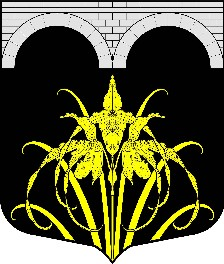 